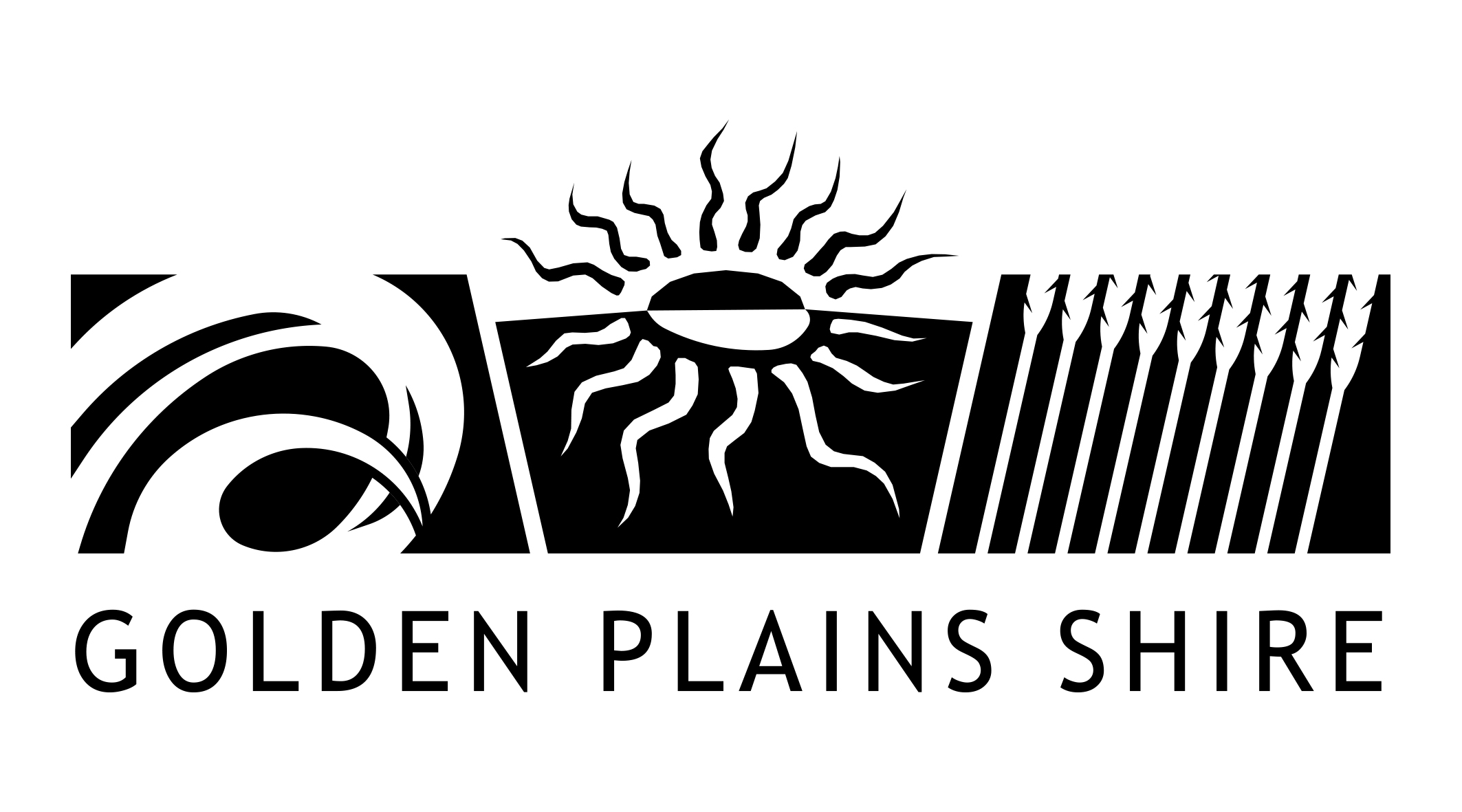 Planning EnquiriesPhone: (03) 5220 7100Web: www.goldenplains.vic.gov.auOffice Use Only   Receipt No:			Account:          30771Application No:					Fee:                 Allocated to:					Date Lodged:	/	/Application for Planning Scheme AmendmentUse this form to apply for an application to re-zone land within the Golden Plains Shire.The LandAddress of the land(for multiple parcels attach details for each site)Checklist  The following information is required when lodging a rezoning applicationApplicant detailsApplicant’s contact detailsI declare that I am the applicant and;I have notified the owner/s about this application;And all the information in this application is true and correctLodgementLodge the completed and signed	Golden Plains Shireform and additional documents to: 	PO Box 111, BANNOCKBURN   VIC   3331	2 Pope Street, Bannockburn	Telephone: (03) 5220 7111			Fax: (03) 5220 7100	Email: enquiries@gplains.vic.gov.auCouncil will not process any fee payments until the application has been reviewed and is considered complete.  A Council Officer will contact the Applicant for payment.Street No:Street Name:Street Name:Street Name:Street Name:Street Name:Street Name:Lot No:On Lodged Plan / Plan of Subdivision No:On Lodged Plan / Plan of Subdivision No:On Lodged Plan / Plan of Subdivision No:On Lodged Plan / Plan of Subdivision No:On Lodged Plan / Plan of Subdivision No:On Lodged Plan / Plan of Subdivision No:Suburb/Locality:Suburb/Locality:Suburb/Locality:Postcode:Rezoning report and supporting documentationCurrent titles for each land parcel (no older than 60 days)Applicant Name:Applicant Name:Applicant Name:Applicant Name:Applicant Name:Applicant Name:Applicant Name:Organisation (if applicable):Organisation (if applicable):Organisation (if applicable):Organisation (if applicable):Organisation (if applicable):Organisation (if applicable):Organisation (if applicable):Postal address:Postal address:Postal address:Postal address:Postal address:Postal address:Postal address:Suburb/Locality:                                                                                 Postcode:Suburb/Locality:                                                                                 Postcode:Suburb/Locality:                                                                                 Postcode:Business phone:Mobile phone:Mobile phone:Mobile phone:Mobile phone:Mobile phone:Email:Email:Email:Email:Email:Email:Email:Signature:Signature:Signature:Signature:Signature:Signature:Signature: